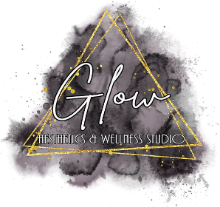 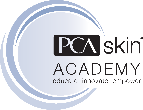 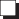 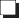 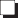 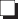 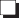 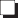 patient profileName:		DOB:		Age:      Sex: Address:							 City:			State:		Zip:		 Phone:	E-mail: 					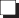 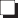 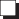 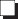 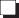 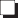 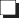 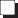 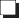 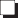 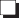 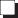 Lifestyle:Lifestyle:Lifestyle:Are you pregnant or lactating? (Please consult with your obstetrician)NoYesDo you wear contact lenses?(Remove contacts if eyes are sensitive or if having microdermabrasion.)NoYesDo you currently have a sunburned/windburned/red face? Why?  	NoYesAre you in the habit of going to tanning booths?(If within past 14 days, decline treatment. This practice should be discontinued due to increased risk of skin cancer and signs of aging.)NoYesDo you participate in vigorous aerobic activity or sports? What type?  	NoYesDo you smoke or use tobacco?NoYesWhat kind of work do you do?  	On average, how many hours per week do you spend outdoors?  	Have you had a chemical peel or any type of procedure with a medical device?NoYesWithin the last 14 days?What type?	_NoYesDo you have regular collagen, Botox®, or other dermal filler injections?(Peels should precede or follow injections by two days to prevent movement of the filler or stinging at the injection site.)NoYesHave you recently had laser resurfacing or facial surgery? Describe  	When?  	NoYesAre you currently taking any medications, topical or otherwise?(Tretinoin / Retin-A®  / Renova®  / Differin®  / Tazorac®  / Avage®  / EpiDuo®  / Ziana®) Which one(s)? 	For how long?   	 What strength?   	(High percentages of certain ingredients may increase sensitivity. Discontinue use five daysNoYesHave you ever undergone Accutane® therapy (isotretinoin)?NoYes(If you are currently using Accutane® therapy (isotretinoin), please consult with yourdispensing physician.)(If you are no longer using Accutane® therapy (isotretinoin) it is OK to apply ONE layer ofUltra Peel®, Sensi Peel®, Advanced Treatment Booster, Oxygenating Trio®, Hydrate: TherapeuticOat Milk Mask, or Revitalize: Therapeutic Papaya Mask or Detoxify: Therapeutic Charcoal Mask.)Oat Milk Mask, or Revitalize: Therapeutic Papaya Mask or Detoxify: Therapeutic Charcoal Mask.)Oat Milk Mask, or Revitalize: Therapeutic Papaya Mask or Detoxify: Therapeutic Charcoal Mask.)Do you develop cold sores/fever blisters?Last breakout?   	NoYesAre you allergic/sensitive to (circle all that apply) milk / apples / citrus / grapes / aloe vera / aspirin / perfumes / latex / hydroquinone / mushrooms?If any other allergies, what?  	NoYesHave you ever used any other products that caused a bad reaction? Describe  	NoYes